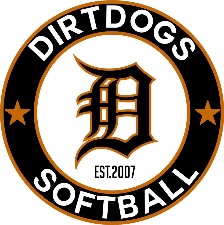 Dirtdogs AthleticsTax ID Number 83-1007749Dear Sir/Ma'am: We are a competitive Junior Olympic Travel “A” softball program for female and male athletes. Our priorities and goals are education, player development, and individual growth through the dynamic and invaluable experiences obtained through elite softball competition. We travel throughout California and across the country to compete against the finest travel softball organizations/teams, as well as baseball in the state and country. We are asking you to sponsor us, and help with the cost of uniforms, equipment and travel expenses for the 2020 season. Your support and sponsorship will have a tremendous impact on our upcoming season. Your assistance will provide the necessary support to allow our team to ensure a successful season. All money donated goes directly to our athletes. Again, thank you in advance for your support. Keep a copy of this form as your receipt. If you have any questions, please contact the Dirtdogs-Close at our email address dirtdogsclose@gmail.com. Bryan Close Dirtdogs-Close 14UMail to: 21445 S. Christina Ct. Riverdale, CA 93656 - - - - - - - - - - - - - - - - - - - - - - - - - - - - - - - - - - - - - - - - - - - - - - - - - - - - - - - - - - - - - - Player: ___________________________________ Amount: ________________ Please complete the following information (Keep a copy as your receipt) Individual/Business/Organization Name: __________________________ Address: ___________________________________________________ Contact Person: ________________________ Phone #: _____________